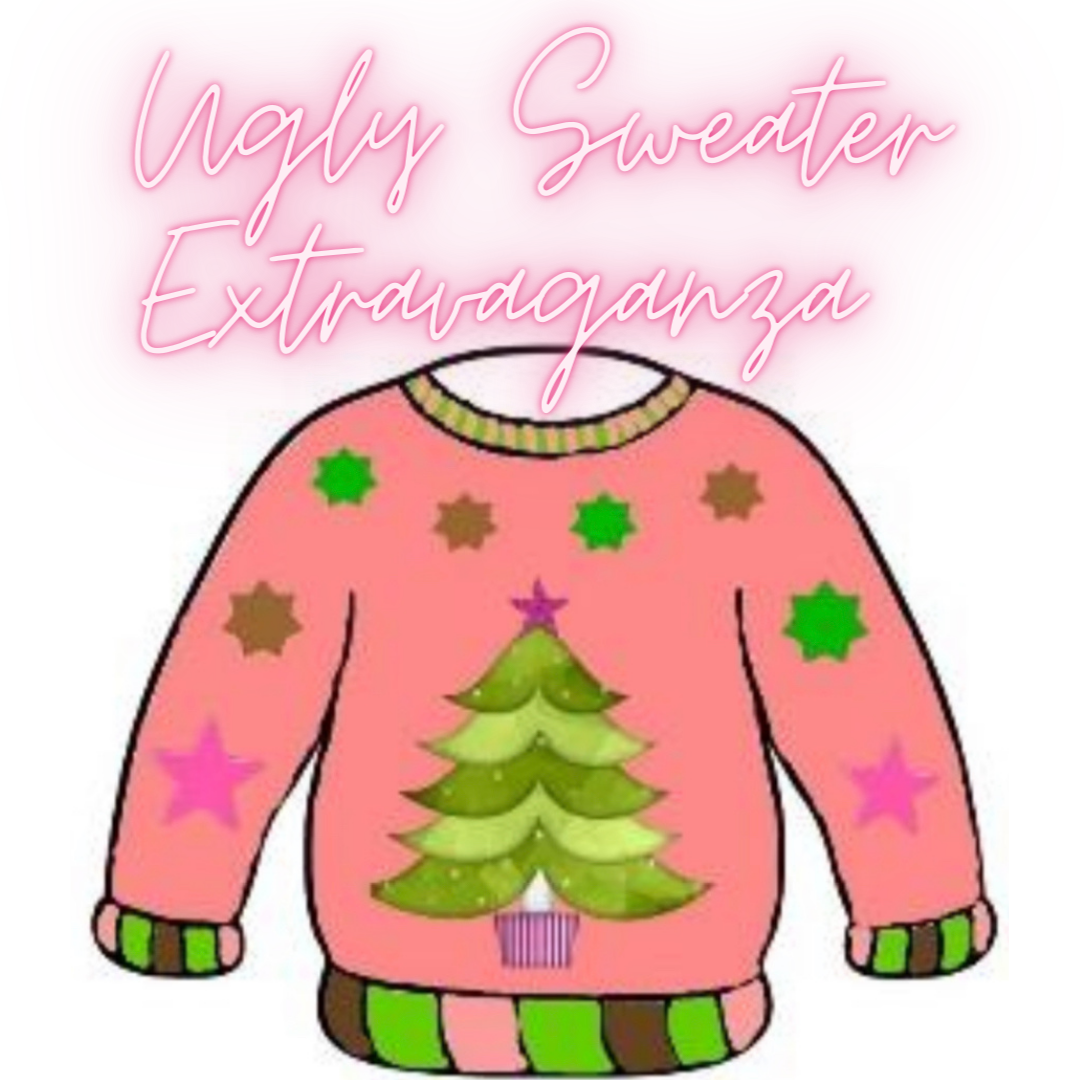 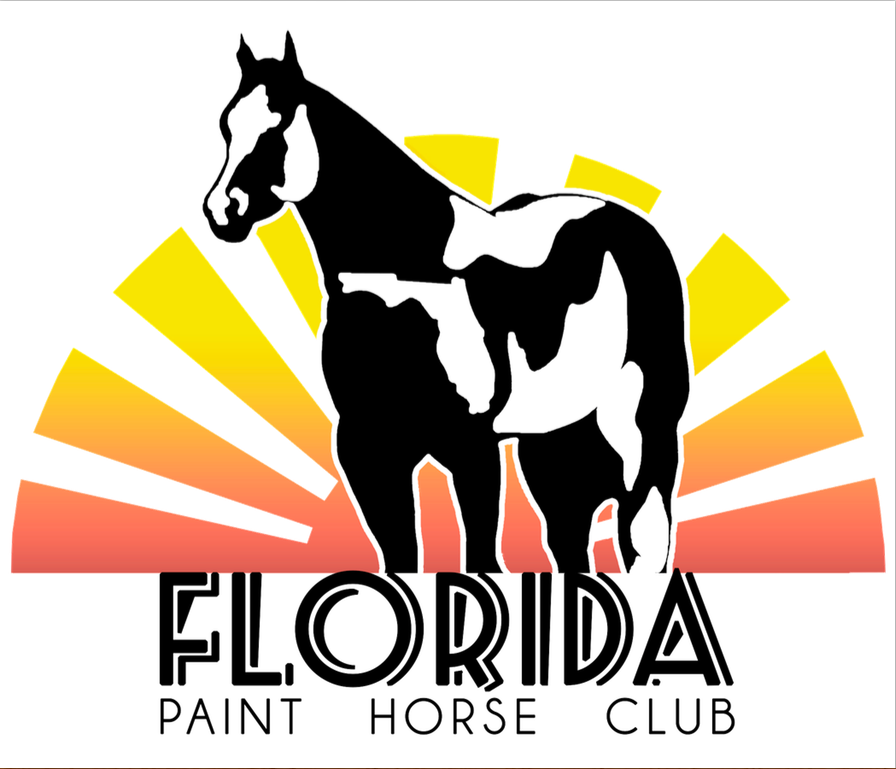 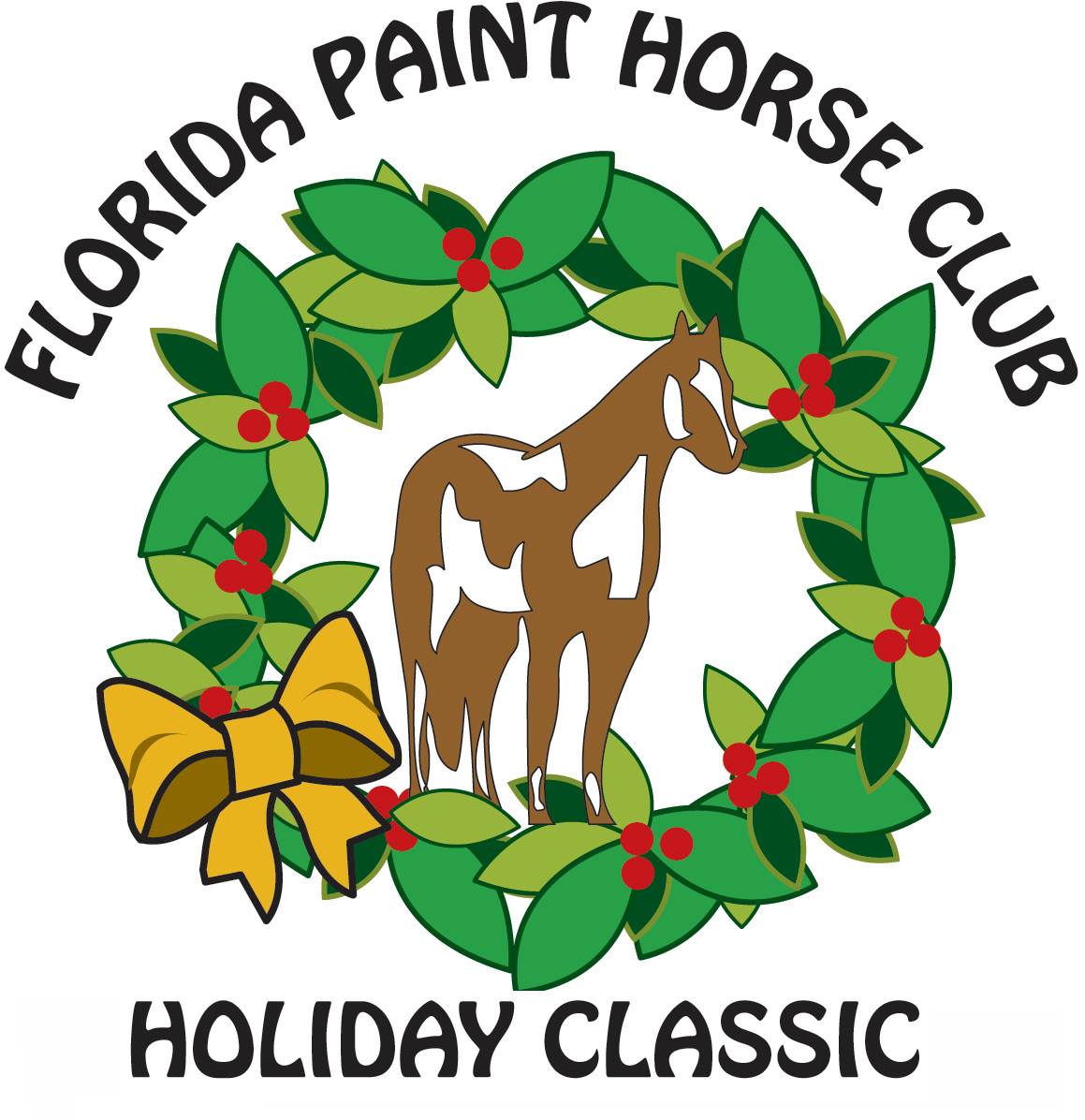 	FPHC Sponsorship OpportunitiesExhibitor Events – (All events pending Sponsorship)___Goodie Box - $350 (Friday)___Goodie Box - $350 (Saturday)___Goodie Box - $350 (Sunday)Class Sponsorships____ Class_____________________________________ - $50____ Class_____________________________________ - $50____ Class_____________________________________ - $50____ Class_____________________________________ - $50____ Class_____________________________________ - $50____ Class_____________________________________ - $50Show Sponsorships____High Point Sponsors - $200 – Division___________________Reserve Sponsorship - $100 – Division________________